Images animaux pour activité 2 allemand cycle 2Wurm, Schnecken, Marienkäfer, Insekten und Vögel.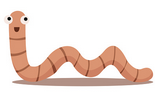 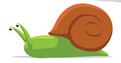 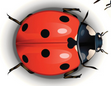 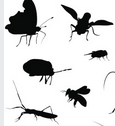 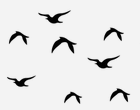 